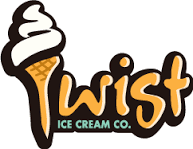 Come celebrate the start of a new school year with your friends and family at Twist!  Cherokee is hosting our Ice Cream Social on Thursday, August 23rd, from 5 – 8 PM!Mention Cherokee and Twist will donate 20% of sales to our school!Twist Ice Cream Co.7813 Bethany RoadLiberty Township, OH 45044